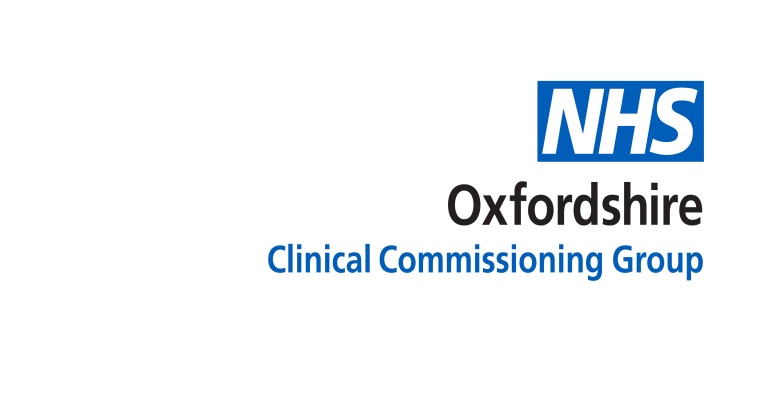          OCCG Weekly Bulletin         Wednesday 4 March 2020        Included in this bulletin:
Coronavirus – (Covid 19) – Information and adviceFOR ACTION: Oxfordshire community gynaecology pilotProstate risk stratification and follow upPatient monitoring workload issuesQOF year end 2019/20 planningGP connect / 111 direct booking from NHS 111 into in-hours GP practicesHCA care certificate trainingOxford Health’s new Managing Director for community services11 March – No smoking day26 March - Learning with LeDeR – the local and national perspectivesHOLD THE DATE – Safeguarding training events Oxfordshire domestic abuse partner update February 2020 newsletterOxfordshire training hub February 2020 newsletter
Coronavirus – (Covid 19) – Information and advice:
Everyone is being reminded to follow the latest Public Health England advice on hand hygiene, which is the single most important factor in reducing the risk of infection:after coughing, sneezing or blowing your nosebefore leaving homeon arrival at school/workplaceafter travelling on public transportafter using the toiletafter breaks and sporting activitiesbefore food preparationbefore eating any food, including snacksbefore leaving school/workplaceHands should be washed using warm water and soap. Liquid soap is preferred as shared bar soap can become contaminated with germs/micro-organisms, which can then be passed from one person to another. This is the reason that only liquid soap is used in healthcare settings. Use an alcohol-based hand sanitiser that contains at least 60% alcohol if soap and water are not available on visibly clean hands.This should be done often and thoroughly with soap and water, for at least 20 seconds, rinse and dry thoroughly. The same applies to those caring for anyone that is being tested for coronavirus. Avoid touching your eyes, nose, and mouth with unwashed hands.The campaign will appear in the media, radio online and in public places, including billboards.For all the latest advice and information about Coronavirus go to the Public Health England website.  __________________________________________________________FOR ACTION: Oxfordshire community gynaecology pilot
Practices in North, North East and City localities now need to direct all appropriate referrals through the Pilot Community Gynaecology Service.  Please see the important update here.__________________________________________________________Prostate risk stratification and follow up: 
Please remember to use the 2 Week Wait (2ww) form to refer patients and follow the guidance on ClinOx  about PSA testing.  Queries to OCCG.plannedcare@nhs.net. ________________________________________________________Patient monitoring workload issues: 
OCCG, OUH and the LMC have agreed a way forward for the extra workload that has been incurred recently from monitoring some patients within the community.  Please see the important way forward here.__________________________________________________________QOF year end 2019/20 planning: 
To prepare for QOF achievement information collection at year-end, practices need to complete a number of actions by the deadlines indicated in the attached document.__________________________________________________________GP connect / 111 direct booking from NHS 111 into in-hours GP practices:Please see the attached document  which outlines the GP connect service and highlights detail relating to direct booking from NHS 111 into in-hours GP practices, a national contractual requirement in the 2019/20 GP contract.__________________________________________________________HCA care certificate training: 
Please see the attached document  which provides details relating to the care certificate training that is currently being funded by Oxfordshire Clinical Commissioning Group. The corresponding intention is to provide the much needed support to practice nurses and to bridge the workforce gap between nurses and Health Care Assistants.___________________________________________________________Oxford Health’s new Managing Director for community services: 
Please click here for information on this new appointment.11 March 2020 - No smoking day resources: 
You can now access Public Health England campaign resources at the bottom of this page. REMINDER: Smokefreelife Oxfordshire have a number of face-to-face clinics throughout the County.  All local community clinics are drop-in, with no appointment necessary.  Smokefreelife Oxfordshire provide a 12 week treatment program combining behavioural support with either nicotine replacement therapy (NRT) or Varenicline (Champix) for to those looking to quit smoking.  For further information please visit https://www.smokefreelifeoxfordshire.co.uk/how-to-quit/___________________________________________________________26 March 2020 - Learning with LeDeR – the local and national perspectives: 
This is an interactive co-production one day learning event for all those who have an interest in improving care and experiences for those with learning disabilities.  For more information and registration details please click here._________________________________________________________HOLD THE DATE – Safeguarding training events: 
Wednesday 22 April 6.30 – 9.00 pm Jubilee House next safeguarding update evening. All primary care staff welcome, details of program tbc. This can contribute to your safeguarding training requirement if recorded with evidence of what you learned.Tuesday 12 May 1pm -5pm, venue tbc (probably Witney) Annual Practice Safeguarding Leads afternoon away day. This is open to safeguarding leads only and provides additional training to support these doctors in their leadership role in practice safeguarding.Booking details to follow.  Please suggest topics or information you wish to be covered via occg.lacsafeguardingoxfordshire@nhs.net
_____________________________________________________________________
Oxfordshire domestic abuse partner update February 2020 newsletter:
Please find the February newsletter here.

_____________________________________________________________________
Oxfordshire training hub February 2020 newsletter: 
The February edition is attached here.To give us your feedback please email: OCCG.GPbulletin@nhs.net